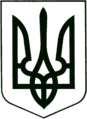 УКРАЇНА
МОГИЛІВ-ПОДІЛЬСЬКА МІСЬКА РАДА
ВІННИЦЬКОЇ ОБЛАСТІВИКОНАВЧИЙ КОМІТЕТ                                                           РІШЕННЯ №218Від 27.07.2023р.                                              м. Могилів-ПодільськийПро затвердження подання до суду щодо призначення опікуна/піклувальника для недієздатної особи/обмежено дієздатної особи      Керуючись пп. 4 п. б ч. 1 ст. 34, ст.ст. 40, 59 Закону України «Про місцеве самоврядування в Україні», ст.ст. 55, 56, 60, 62, 63 Цивільного кодексу України, наказом Державного комітету України у справах сім’ї та молоді, Міністерства освіти України, Міністерства охорони здоров’я України, Міністерства праці та соціальної політики України від 26.05.1999 року №34/166/131/88, зареєстрованого в Міністерстві юстиції України від 17.06.1999 року №387/3680, враховуючи протокол засідання опікунської ради з питань прав повнолітніх осіб, які потребують опіки (піклування) при виконавчому комітеті Могилів-Подільської міської ради Вінницької області від 18.07.2023 року №6, - виконком міської ради ВИРІШИВ:	1. Затвердити подання опікунської ради з питань прав повнолітніх осіб, які потребують опіки (піклування), при виконавчому комітеті Могилів-Подільської міської ради Вінницької області щодо можливості призначення опікуном гр. ______________, ___________ року народження, над гр. _______________________, _____________ року народження, у випадку визнання Могилів-Подільським міськрайонним судом її недієздатною особою згідно з додатком 1.          1.1. Доручити опікунській раді з питань прав повнолітніх осіб, які потребують опіки (піклування), при виконавчому комітеті Могилів-Подільської міської ради Вінницької області надати до Могилів-Подільського міськрайонного суду Вінницької області подання щодо можливості призначення опікуном гр. _____________________________ над гр. ___________________________________.          2. Затвердити подання опікунської ради з питань прав повнолітніх осіб, які потребують опіки (піклування), при виконавчому комітеті Могилів-Подільської міської ради Вінницької області щодо можливості призначення опікуном/піклувальником гр. ____________________, _____________ року народження, над гр. ______________________, ______________ року народження, у випадку визнання Могилів-Подільським міськрайонним судом її недієздатною особою/обмежено дієздатною особою згідно з додатком 2.	2.1. Доручити опікунській раді з питань прав повнолітніх осіб, які потребують опіки (піклування), при виконавчому комітеті Могилів-Подільської міської ради Вінницької області надати до Могилів-Подільського міськрайонного суду Вінницької області подання щодо можливості призначення опікуном/піклувальником гр. ___________________________ над гр. ______________________________.          3. Контроль за виконанням даного рішення покласти на заступника міського голови з питань діяльності виконавчих органів Слободянюка М.В..    Міський голова	                                                  Геннадій ГЛУХМАНЮК                                      Додаток 1                           до рішення виконавчого                            комітету міської ради                            від 27.07.2023 року №218ПОДАННЯ опікунської ради з питань прав повнолітніх осіб, які потребують опіки (піклування), при виконавчому комітеті Могилів-Подільської міської ради Вінницької області щодо можливості призначення опікуном гр. _______________________________ над гр. ___________________________ у випадку визнання Могилів-Подільським міськрайонним судом її недієздатною особою	На розгляд засідання опікунської ради з питань забезпечення прав повнолітніх осіб, які потребують опіки (піклування), Могилів-Подільської міської ради надійшла заява адвоката Пограничного Артура Михайловича в інтересах гр. _____________________, _____________ року народження, який зареєстрований та проживає за адресою: вул. ___________, __, с. __________, Могилів-Подільський район, Вінницька область щодо надання подання органу опіки та піклування про призначення гр. ____________________________ опікуном над бабусею гр. _____________________, _______ року народження.	Гр. ________________ проживає в будинку разом з гр. _______________. Відповідно до виписки-епікризу №______неврологічного відділення комунального некомерційного підприємства «Могилів-Подільська окружна лікарня інтенсивного лікування» із медичної картки гр. ______________ хворіє на гіпертонічну хворобу ІІ ступеня, міокардіосклероз. 	Було проведено обстеження умов проживання гр. __________________ в результаті якого встановлено, що умови проживання на належному рівні та придатні для повноцінного життя.	Адвокат Пограничний Артур Михайлович в інтересах гр. ____________ подав на розгляд органу опіки та піклування наступні документи: - заяву про надання подання та призначення його опікуном; - копію ордера адвоката Пограничного Артура Михайловича №__________ на   надання правничої (правової) допомоги;- копію паспорта гр. _____________________;- копію паспорта гр. _____________________;- копію виписки-епікризу №_______ неврологічного відділення комунального   некомерційного підприємства «Могилів-Подільська окружна лікарня   інтенсивного лікування» Могилів-Подільської міської ради із медичної   картки гр. ___________________;- копію довідки ЛКК №____від 28.06.2023 року комунального     некомерційного підприємства «Могилів-Подільський міський Центр   первинної медико-санітарної допомоги» Могилів-Подільської міської ради   гр. __________________________;- копію витягу про зареєстрованих у житловому приміщенні/будинки осіб   від 23.06.2023 року №____ гр. ____________________________.	Дане питання слухалось на засіданні опікунської ради з питань прав повнолітніх осіб, які потребують опіки (піклування), при виконавчому комітеті Могилів-Подільської міської ради Вінницької області 18.07.2023 року.	Відповідно до ст.ст. 55, 60, 63 Цивільного кодексу України суд встановлює опіку над фізичною особою у разі визнання її недієздатною/обмежено дієздатною і призначає опікуна/піклувальника за поданням органу опіки та піклування. 	Опіка/піклування встановлюється з метою забезпечення особистих немайнових прав та інтересів малолітніх, неповнолітніх осіб, а також повнолітніх осіб, які за станом здоров’я не можуть самостійно здійснювати свої права та обов’язки. Опікуном/піклувальником призначається переважно особа, яка перебуває у сімейних, родинних відносинах з підопічним, з урахуванням особистих стосунків між ними, можливості особи виконувати обов’язки опікуна/піклувальника.         Враховуючи вищевикладене та керуючись нормами Цивільного кодексу України, наказом Державного комітету України у справах сім’ї та молоді, Міністерства освіти України, Міністерства охорони здоров’я України, Міністерства праці та соціальної політики України від 26.05.1999 року №34/166/131/88 «Про затвердження Правил опіки та піклування», зареєстрованого в Міністерстві юстиції України від 17.06.1999 року №387/3680, опікунська рада з питань забезпечення прав повнолітніх осіб, які потребують опіки (піклування), вважає можливим рекомендувати Могилів-Подільському міськрайонному суду призначити гр. _______________________ опікуном над гр. ______________________, у випадку визнання Могилів-Подільським міськрайонним судом Вінницької області її недієздатною особою.Перший заступник міського голови                                         Петро БЕЗМЕЩУК                                      Додаток 2                           до рішення виконавчого                            комітету міської ради                            від 27.07.2023 року №218ПОДАННЯ опікунської ради з питань прав повнолітніх осіб, які потребують опіки (піклування), при виконавчому комітеті Могилів-Подільської міської ради Вінницької області щодо можливості призначення опікуном/піклувальником гр. __________________ над гр. _____________________ у випадку визнання Могилів-Подільським міськрайонним судом її недієздатною особою/обмежено дієздатною особою	На розгляд засідання опікунської ради з питань забезпечення прав повнолітніх осіб, які потребують опіки (піклування), Могилів-Подільської міської ради надійшла заява гр. ____________________, ___________ року народження, який зареєстрований та проживає за адресою: вул. _________, __, с. __________, Могилів-Подільський район, Вінницька область щодо надання подання органу опіки та піклування про призначення його опікуном над матір’ю гр. ________________, ______________ року народження.	Було проведено обстеження умов проживання гр. ___________________ в результаті якого встановлено, що умови проживання на належному рівні та придатні для повноцінного життя.	Гр.гр. ________________________________ зареєстровані за адресою: вул._____________, 3, с. _______________, Могилів-Подільський район. Гр. ________________ зареєстрована та проживає за адресою: вул. _____, __, с. __________, Могилів-Подільський район. Відповідно до копії виписки з амбулаторної карти від 30.06.2023 року гр. _____________ хворіє когнітивними розладами, перебуває на обліку у психіатра, лікувалася у Вінницькій обласній клінічній психоневрологічній лікарні імені академіка Ющенка. 	Гр. ________________ подав на розгляд органу опіки та піклування наступні документи: - заяву про надання подання та призначення його опікуном/піклувальником; - копію паспорта гр. ____________________;- копію паспорта гр. ____________________;- копію виписки з амбулаторної карти від 30.06.2023 року;- копію рішення ЛКК №_____ від 04.07.2023 року КНП «Могилів-Подільський   міський Центр первинної медико-санітарної допомоги» Могилів-Подільської   міської ради гр. _______________________; - копію витягу про зареєстрованих у житловому приміщенні/будинку осіб   від 04.07.2023 року №_______ гр. ___________________;- копію витягу про зареєстрованих у житловому приміщенні/будинку осіб   від 04.07.2023 року №_______ гр. ___________________.	Дане питання слухалось на засіданні опікунської ради з питань прав повнолітніх осіб, які потребують опіки (піклування), при виконавчому комітеті Могилів-Подільської міської ради Вінницької області 18.07.2023 року.	Відповідно до ст.ст. 55, 60, 63 Цивільного кодексу України суд встановлює опіку над фізичною особою у разі визнання її недієздатною/обмежено дієздатною і призначає опікуна/піклувальника за поданням органу опіки та піклування. 	Опіка/піклування встановлюється з метою забезпечення особистих немайнових прав та інтересів малолітніх, неповнолітніх осіб, а також повнолітніх осіб, які за станом здоров’я не можуть самостійно здійснювати свої права та обов’язки. Опікуном/піклувальником призначається переважно особа, яка перебуває у сімейних, родинних відносинах з підопічним, з урахуванням особистих стосунків між ними, можливості особи виконувати обов’язки опікуна/піклувальника.          Враховуючи вищевикладене та керуючись нормами Цивільного кодексу України, наказом Державного комітету України у справах сім’ї та молоді, Міністерства освіти України, Міністерства охорони здоров’я України, Міністерства праці та соціальної політики України від 26.05.1999 року №34/166/131/88 «Про затвердження Правил опіки та піклування», зареєстрованого в Міністерстві юстиції України від 17.06.1999 року №387/3680, опікунська рада з питань забезпечення прав повнолітніх осіб, які потребують опіки (піклування), вважає можливим рекомендувати Могилів-Подільському міськрайонному суду призначити гр. ______________________ опікуном/піклувальником над гр. ______________________, у випадку визнання Могилів-Подільським міськрайонним судом Вінницької області її недієздатною особою/обмежено недієздатною особою.  Перший заступник міського голови                                       Петро БЕЗМЕЩУК